Innehållsförteckning3	Likabehandlingslagen4	Öckerö församlings förskolors plan mot diskriminering mot kränkande behandling	Kvalitetssäkring5	Främjande arbetet6	Kartläggning7	Förebygga8	Upptäcka och utreda9	Utvärdering och revidering10	Förteckning över bilagorLikabehandlingslagenFrån 2006 -04-01 gäller lagen om förbud mot diskriminering och annan kränkande behandling av barn och elever. Lagens syfte är att förtydliga skolans och förskolans ansvar att garantera alla barns och elevers trygghet i skolan och förskolan. Det innebär att diskriminering på grund av kön, etnisk tillhörighet, religion, sexuell läggning och funktionshinder förbjuds i all förskoleverksamhet.Definitioner av kränkande behandling enligt barn och elevombudet (BEO)Direkt diskrimineringOrättvis behandling eller missgynnande av en person på grund av dennes kön, etniska tillhörighet, religion eller annan trosuppfattning, sexuell läggning eller funktionshinder.Indirekt diskrimineringTillämpandet av en bestämmelse som verkar neutral, men som får en diskriminerande effekt i praktiken.TrakasserierUppträdande som kränker en persons värdighet på grund av dennes kön, etniska tillhörighet, religion eller annan trosuppfattning, sexuell läggning eller funktionshinder.Annan kränkande behandlingEtt uppträdande som, utan att vara trakasserier, kränker barns eller en elevs värdighet, exempelvis våld, hot och utfrysning.Öckerö församlings förskolors plan mot diskriminering och kränkande behandlingSkollagen är tydlig i sitt mål om att förskolan skall arbeta för att förhindra mobbning och kränkande behandling.I förskolan arbetar vi aktivt med att främja allas lika rätt, samt förebygga och förhindra all slags kränkande behandling. Vi arbetar för att skapa gemensamma värderingar och normer som ger varje barn och vuxen möjlighet att känna sig trygg och vara den hon eller han är. Alla ska kunna gå till förskolan och känna sig unik och värdefull. Planens syfte är att skapa en tydlighet för barn-föräldrar-personal att förskolan inte accepterar någon form av kränkande behandling.Det har upprättats en grupp med pedagoger och specialpedagog med huvudansvar för revidering och implementering av likabehandlingsplanen. Ytterst ansvarig är förskolechef.KvalitetssäkringÖckerö församling har genom detta dokument arbetat fram ett system för hur en anmälan om trakasserier eller kränkande behandling skall göras, så att den kommer till förskolechefens kännedom (se sidan 8).I likabehandlingsplanen skall varje ö utarbeta sin egen kartläggning utifrån verksamheten. Se bilaga 2Varje avdelning ska förankra likabehandlingsplanen i avdelningens arbetsplan.Bearbetning av innehållet sker under året på apt-mötena. Likabehandlingsplanen ska vara ett levande dokument i det dagliga arbetet på förskolan. Säkra reflektion kring läget på förskolan, förslag fredagsplaneringarna.
Se bilaga 3Gå igenom planen 1 gång/termin på gemensamt husmöte, september och januari.
se årsplanen för förskolaHjulet för likabehandlingsarbetet är ett bra verktyg för att säkerställa att alla delar ingår.Bilaga 1Främjande arbeteAll personal som arbetar i förskolan skall vara goda förebilder och skapa ett gott klimat, där både barn och vuxna trivs och utvecklas. 
Vi arbetar dagligen med att skapa goda möten som leder till en god arbetsmiljö för alla. Ständiga observationer och vuxens närvaro där barnen är för att kunna ta tag i problemen när de uppkommer.Förskolan skall sträva efter att varje barn utvecklarsin förmåga att visa hänsyn till och leva sig in i andra människors situation, samt vilja att hjälpa andrasin förmåga att upptäcka, reflektera över och ta ställning till olika etiska dilemman och livsfrågor i vardagen	I förskolan arbetar vi medatt skapa gemenskap under aktiviteter, lekar och samlingar, där olikheter och likheter lyfts fram som något positivtatt det är tillåtet att säga nej.att skapa trygghet genom vuxen närvaro i lek och aktiviteterdaglig föräldrakontakt vid lämning/hämtning, föräldraträffar, utvecklingssamtal och kompissamtalatt barnen utvecklar sin förmåga till empati och att skapa förståelse för sina egna och andras känslor.att ge barnen möjlighet till inflytande över sin egen vardag.KartläggningPedagogerna skall ha god uppsikt genom att cirkulera i de utrymmen och på de platser där barnen befinner sig för att kunna upptäcka trakasserier och kränkande behandling.Se bilaga 2Kartläggning sker genom Handlingsplan, observationer, samtal, dokumentation, trygghetsvandringar och incidentrapport.Dagliga samtal vid hämtning/lämning.Genomgång/utvärdering skall göras vid varje adv/husmöte, detta för att hålla sig uppdaterad om läget på förskolanSe bilaga 3Syftet med kartläggningen är att få information om det finns utrymmen på förskolan som är ”osynliga”, stämma av hur stämningen är i barngrupperna och om det varit händelser som av barnen upplevs som trakasserier och kränkande behandling.Upptäcka-utreda- åtgärdaVad blev resultatet?Hur går vi vidare?FörebyggaDet är varje avdelnings ansvar att planera det förebyggande arbetet utifrån nulägesanalys av barngruppen, använd matrisen. Se bilaga 3Vi gör alla delaktiga genomBarnenPersonalen tar tillvara tankar, åsikter och behov. Barnen blir delaktiga på verksamhetsnivå.Att visa på planen i smågrupper. Göra barnen delaktiga genom att låta barnen göra den synlig på förskolan.VårdnadshavarnaSkapa förutsättningar för föräldrar att lämna synpunkter och idéer,
genom föräldramöteHandlingsplanen skall alltid finnas synlig i hallen och på Öckerö församlings hemsida.PersonalenPlanerade möten och diskussioner vid avd. möte/husmöte/stormöte.Årlig utvärdering där all personal skall vara delaktiga.En likabehandlings grupp som ansvarar för upprättande och revidering.Upptäcka och utreda                                       4: Uppföljning 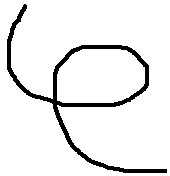                                            	  3: Handlingsplan                                            	  2: Genomförande                                                  	  1: UpptäckaAnsvaret för att likabehandlingsplanen följs vilar på all personal i förskolan. Yttersta ansvaret bär förskolechefen. Det är varje vuxens ansvar att stoppa kränkningar. Den som ser/upptäcker kränkningar har ansvar att processen med insatser sätts igång. Detta gör vi genom följande steg:Utvärdering och revidering av planenI juni utvärdera avdelningarna likabehandlingsarbetet i kvalitetsredovisningen.
Utvärderingsmaterialet tas med till Likabehandlingsgruppen, för genomgång/analys och revidering av planen. Likbehandlingsgruppen arbetar med revideringen under höstterminen.Förteckning över bilagorBilaga 1	Hjulet för likabehandlingsarbetetwww.do.seBilaga 2	Kartläggning: Husmodellen för förskolan
	www.do.seBilaga 3	Förebygga och främja ett gott klimat på förskolanBilaga 4	Upptäckande av kränkande behandling
Bilaga 5	Handlingsplan vid kränkande behandling
Bilaga 6	Åtgärdsprogram vid kränkande behandlingRev. september 20152015-2016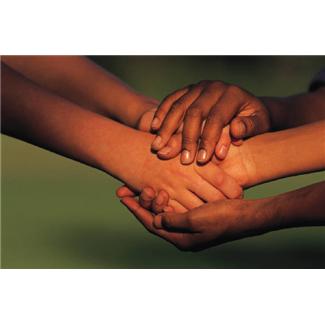 Allt vad ni vill attandra skall göra för erskall ni också göra för dem.Gyllene regeln. Matt 7:12Barn kränker barnDen ansvarige är1Tillsägelse, samtal med barnet som kränktHändelsen dokumenteras.Se bilaga 4Den som ser kränkningen eller blir informerad om den2Observation av barnets beteende.Berörd personal.3Berörda föräldrar informeras om vad som hänt.Pedagog.4Specialpedagog, förskolechef informeras.Berörd personal.6Utarbeta en handlingsplan med specialpedagog, vid behov kontaktas extern personal.Se bilaga 5Specialpedagog.7Uppföljning av handlingsplanen efter 1-2 månader.Se bilaga 6 Berörda parter.Vuxen kränker barnDen ansvarige är1Enskilt samtal med kollegan samma dag eller så snart som möjligt.Den vuxne som ser eller får kännedom om kränkningen.2Information ges alltid till förskolechef som fattar beslut om åtgärd.Händelsen dokumenteras.Den vuxne som ser eller får kännedom om kränkningen.